NUTRITION WEBQUESTThis WebQuest will give you the information you need to make good decisions about your overall wellness. The goal of this activity is for you gain insight on the essential nutrients, analyze food labels, explore nutritional guidelines and incorporate healthy eating decisions into your daily life.TASK #1:  Essential NutrientsTASK #2:  Nutrients Video TASK #3:  Food LabelsTASK #4:  CaloriesTASK #5:  Fast Food NationESSENTIAL NUTRIENTShttp://healthyeating.sfgate.com/6-essential-nutrients-functions-4877.htmlDefine Nutrient:	There are 6 nutrients: use the link above to complete the chart. NUTRIENTS VIDEOYOUTUBE CLIP:  Essential NutrientsFOOD LABELSHow to read a Nutrition Facts label? Click on the link below and answer the following: https://choosemyplate-prod.azureedge.net/sites/default/files/sites/default/files/images/NutritionFactsLabel.pdfUsing both the link above and the one below this line, answer the following questions on food labelshttps://www.move.va.gov/docs/NewHandouts/Nutrition/N10_HowToReadAFoodNutritionLabel.pdf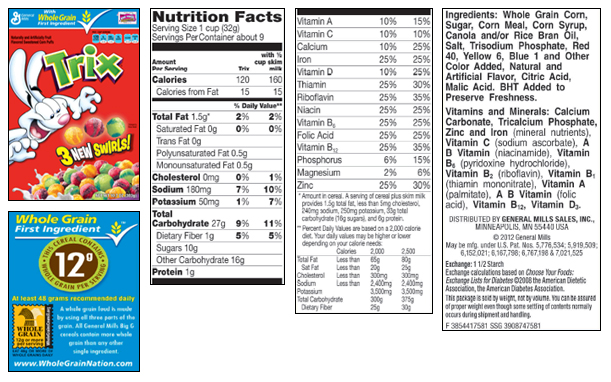 CALORIEShttps://www.youtube.com/watch?v=U4W78cnN0OUHow many calories are in one gallon of car fuel?  How many miles would you go on one calorie?  How many calories do the following contain and converting grams to calories?http://healthyeating.sfgate.com/convert-fat-grams-calories-5127.htmlHow do we use our calories?		Where do un-used calories go?	What happens when fat cells grow?	For every gram of fat, there are how many caloriesFAST FOOD NATIONAmericans spend billions of dollars at restaurants and fast food establishments a day.  Do you know what you are eating?  Your task:  Research 2 restaurants:  Sit-down (Red Robin, Texas Road House, Applebee’s) and a typical fast food (BK, McDonalds, Wendy’s, Chipotle, Chick-fil a).  Pick your typical meal from the chosen establishment and find the caloric value of this meal. Use:   http://www.myfitnesspal.com/food/searchRESTAURANT #1:  Sit-Down Meal: RESTAURANT #2:  Typical Fast Food Meal:  Your reaction to these meals: Is this a healthy meal option?  How do you make these healthier?What is the major source of energy for the body?What are the two types of Carbohydrates?   Name a “healthy” simple sugarName a “non-healthy” simple sugarAnother name for a complex carbohydrate is What is HDL? https://www.cdc.gov/cholesterol/ldl_hdl.htmWhat is LDL?Use above linkWhat does the below do for your body?Where is it found? Examples?ProteinsVitamin AVitamin CCalciumIronFats3 typesHow much of your body is made up of water?Where do you get the majority of the water that you intake dailyWhat does a food label make easy?What should you strive for each day?Always include!Choose foods low in the following:Regular physical activity is important forHow many calories are in a serving without milk?How many carbohydrates are you eating?What is the serving size?How many calories from protein?What is the main ingredient/where found?What is a calorieHow is it describedCalories per gramProteinsCarbohydratesFatExample or fatCal/gramTotal Cal12 grams    X=7 grams    X=3 grams    X=LIST CHOICETotal FATSTotal Protein Total CarbsTotalCALORIESMAIN COURSE:SIDE ITEM:BEVERAGE:DESSERTLIST CHOICETotal FATSTotal Protein Total CarbsTotalCALORIESMAIN COURSE:SIDE ITEM:BEVERAGE:DESSERT